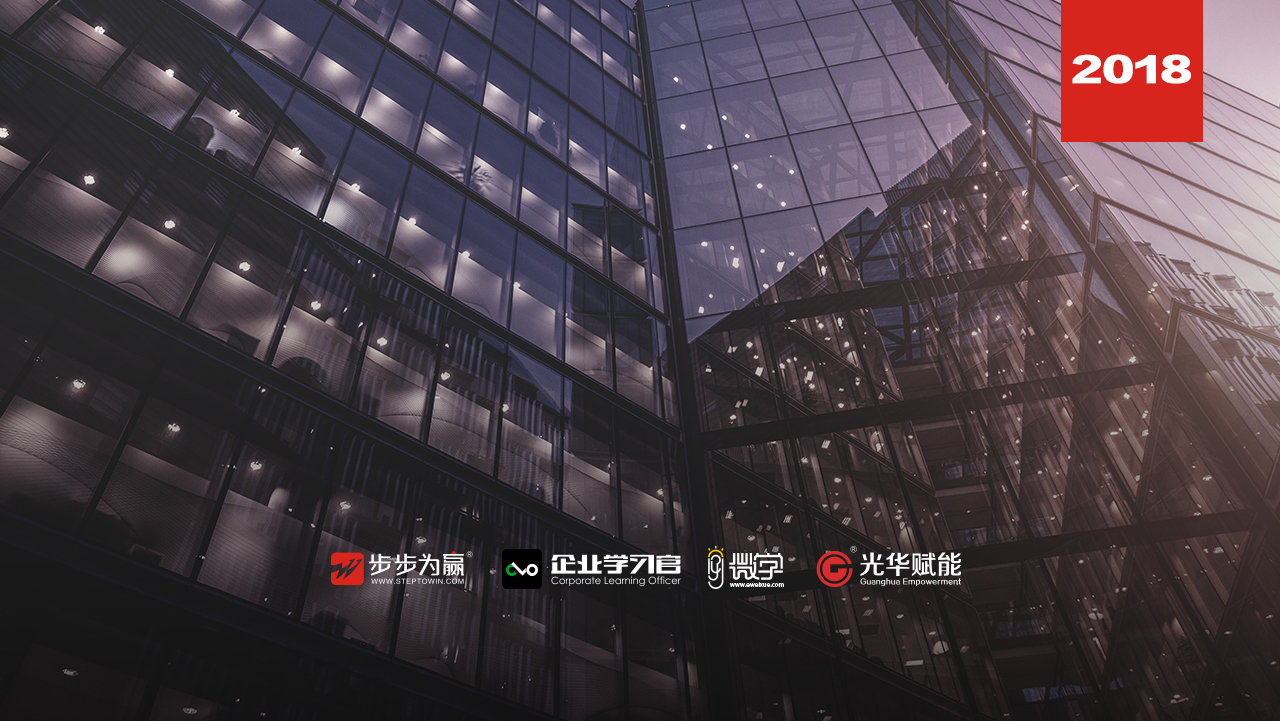 主讲老师：张玉麟（Microsoft资深授权培训师）授课对象：职场PPT小白时间安排：2018年5月18日9:30至17:002018年5月19日9:00至16:30地点安排：待定参课费用：学习卡套票5张/人   现金票3800元/人 购买学习卡享受更多优惠人数限制：50人课程目标认识PPT演示的内在要求、规范、原则学习汇报内容的提炼组织，做到重点突出、观点鲜明、逻辑清晰提升演示幻灯片的表现力，努力做到一目了然、过目不忘、耳目一新、赏心悦目改善演讲技能及表现，做到演讲者与幻灯片投影完美结合课程大纲  Outline理念篇：PPT的核心是什么如何改变现有习惯，突破思维， 让一切重新开始？ 内容设计：富有吸引力的框架 关系设计：页面间的逻辑关系 整合过程：从Word到PowerPoint 呈现篇：用视觉化的方式呈现内容自定义您的专属版式利用PPT中的标尺和绘图参考线来规范版式结论先行+分析描述型图表版式定制极具设计感的图文混排式版式定制既得体又能瞬间提升格调的封底版式定制保存为主题文件方便以后使用高大上图片排版的秘密裁剪：让大小不一的客户LOGO图片排列清爽整齐调色：淡化用于背景的图片色调搜图：茫茫网海，怎样找到合适的图片？图片搜索必杀技！锦上添花的动画设计演示篇：高效管理、排练预演、演示沟通【周密准备】四大环节【内部测试】很必要检查链接的有效性字体的嵌入与测试音频视频的嵌入与测试【高效管理】要知道PPT完美瘦身武器PPT转为图片\PDF【放映设置】有绝招放映时看备注放映常用快捷键自定义放映使用画笔/橡皮擦功能【排练预演】不可少现场模拟，反复练习【完美演示】八个要点提前到会场：为演讲布置环境和设备开场90妙就“抓住”听众克服公众说话紧张情绪的技巧表情+语速+语调：起承转合，揪住听众的心肢体语言：真正的世界通用语怎样与听众互动安排好Q&A时刻完美的句号：如何魅力结尾准备好你的演示工具包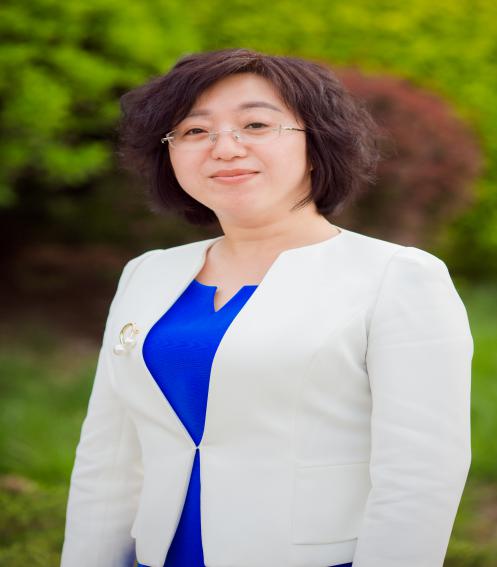 资历背景	微软office 解决方案顾问，拥有十年以上的行业经验积累。深入了解企业销售、市场、财务、生产、采购等核心部门的数据处理流程，专注研发“EXCEL数据分析、PPT商务演示”两大系列课程，已帮助众多职场人士显著提升工作绩效！授课风格实用性强，演示的规范原则极具指导意义和可实现性，即学即用；针对性强，针对职场演示者，以改善表现力、提升说服力为目标；立竿见影，培训后即刻改善，述职汇报让领导满意，提案展示让客户喜欢； 授课经验汽车制造：奔驰、现代、奥迪、大众银行：中国银行、对外进出口银行、民生银行、交通银行（上海分行） 交通银行（信用卡中心）/交行（开发中心）电力：国家电网、山东核电通讯：山西移动、天津联通、IAM天津联通数据分析中心、哈尔滨联通医药：诺和诺德、首都医科大学附属北京口腔医院、卫生部监督中心、科医人医疗激光、辉瑞政府：天津政府、北京西城区检查院、北京统计局德国国际合作机构、国家烟草局、澳大利亚使馆、美国能源基金、航空三院 航空机电、空客、中铁、中兴电力实业发展有限公司、强生、科医人医疗激光、金峰、德普新源、富士施乐、天辰公司、天津万控、DELL、普睿司曼、施耐德、神迈尔斯、青岛马士基、中石化、中海油等等课程预告时间：2018年5月25-26日（周五、六）课题：《变诉为金核心投诉处理能力提升》主讲：孙凯民（变诉为金©®系列课程设计者、独家版权所有人）学习卡套餐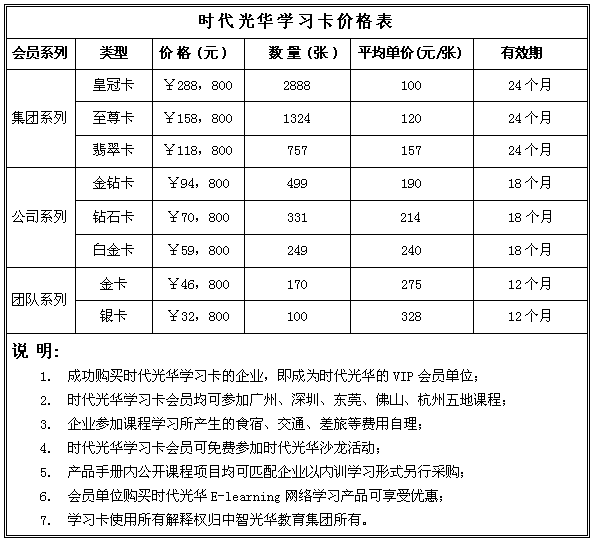 